See if you can find and colour these words!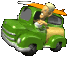 dumtbljktiulorrtrucknwtaqbavibbpoiaubondcarnxshipmofcejtkqlkmtyregkvanxncezvnlnzhelicoptertoehexgyvi